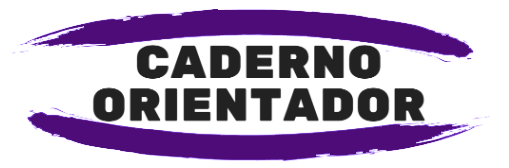 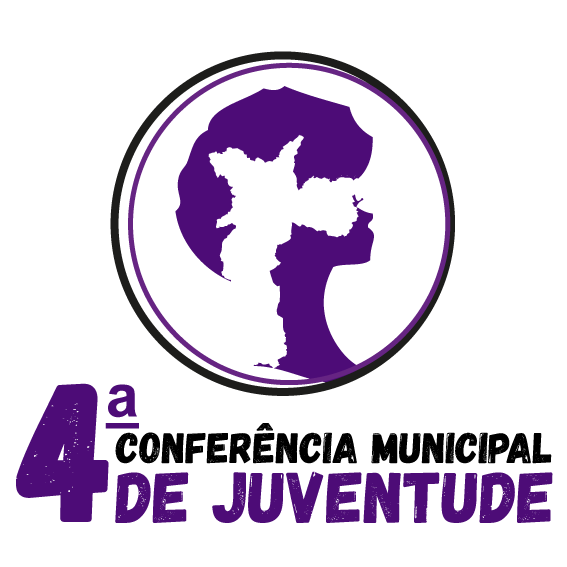 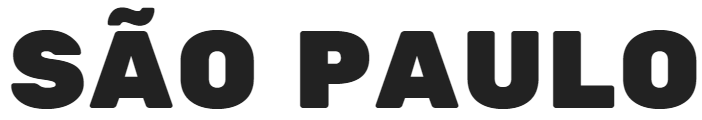 Seja bem-vinda(o) a 4ª Conferência Municipal de Juventude!A 4ª Conferência Municipal de Juventude de São Paulo acontecerá nos dias 1º, 2 e 3 de novembro de 2019 com o tema “Novas Perspectivas para a Juventude: Cidadania e Desenvolvimento Sustentável na cidade de São Paulo”. A 4ª Conferência Municipal de Juventude de São Paulo tem o objetivo geral de atualizar a agenda da juventude para o desenvolvimento do município de São Paulo, reconhecendo e potencializando as múltiplas formas de vivenciar a juventude, bem como fortalecer o combate a todas as formas de preconceito. Com a participação da juventude da cidade de São Paulo, a conferência torna-se um momento de diagnóstico e apontamento de obstáculos e potencialidades da cidade, visando a construção de políticas públicas que melhor possam atender a juventude.As discussões da 4ª Conferência Municipal de Juventude de São Paulo serão baseadas nas 169 metas dos 17 Objetivos de Desenvolvimento Sustentável (ODS) da Agenda 2030 da ONU e divididas em 7 Eixos Temáticos, eixos estes que orientarão as propostas e diretrizes desenvolvidas pelos participantes: 	Eixo I - Saúde e Bem-estar;	Eixo II - Educação de Qualidade;	Eixo III - Igualdade de Gênero;	Eixo IV - Trabalho Decente, Inovação e Crescimento Econômico;	Eixo V - Redução das Desigualdades;	Eixo VI - Cidade Sustentável, Meio Ambiente e Moradia DignaEixo VII - Paz, Justiça, Parcerias e Instituições EficazesAtravés deste caderno orientador, vamos juntas(os) entender melhor como funcionará cada etapa da 4ª Conferência Municipal de Juventude. Informações BásicasI - Quando vai ser? Nos dias 01, 02 e 03 de novembro. II - Quais períodos?O primeiro dia será das 18h às 22h  e os seguintes das 8h às 18h .III - Quando e como me inscrevo?As inscrições vão de 14 até 30 de outubro. Para se inscrever, basta clicar aqui!IV - Quais as condições para participar da 4ª Conferência Municipal de Juventude?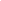 Qualquer cidadã(ão) residente na cidade de São Paulo com idade entre 15 e 29 anos poderá participar!V - O quê levar para a 4ª Conferência Municipal de Juventude?Traga um documento oficial com foto, a sua caneca para os coffees, garrafinha plástica para água e muita vontade para melhorar a vida da juventude paulistana!Programação da 4ª Conferência Municipal de Juventude!1º DIA -  COMEÇOU!	O primeiro dia da 4ª Conferência Municipal de Juventude de São Paulo começa com a Recepção do Evento! A Recepção é um momento de boas-vindas para receber os convidados e participantes. Importante lembrar que no primeiro dia, não haverá credenciamento ou lista de presença.A Solenidade de Abertura será um marco importante para a juventude paulistana. Contará com a presença de representantes da sociedade civil e poder público das diversas esferas que tangem a juventude. E sabe o que mais? Na solenidade acontecerá a assinatura, pela Prefeitura de São Paulo, para aderir ao SINAJUVE - Sistema Nacional  de Juventude!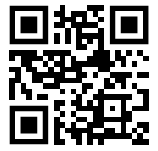 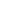 Depois dessa cerimônia, teremos a primeira palestra focada no tema da nossa 4ª Conferência Municipal de Juventude - “Novas Perspectivas para Juventude: Cidadania e Desenvolvimento Sustentável na cidade de São Paulo”. A palestra abordará a Agenda 2030 da ONU (Organização das Nações Unidas) e seus 17 Objetivos de Desenvolvimento Sustentável (ODS), os seus desafios e importância, além de tirar as dúvidas das(os) participantes.2º DIA -  GRUPOS DE TRABALHOO segundo dia da 4ª Conferência Municipal de Juventude de São Paulo começa com o Credenciamento! Esta etapa é fundamental para participação no evento. Haverá voluntários para auxiliar a todas(os) nesta etapa, conferindo se está tudo certo com a sua inscrição, de qual Grupo de Trabalho você participará e entregando a vocês os materiais do evento! Não se esqueça, todas(os) as(os) participantes do evento devem realizar o credenciamento!Os Grupos de Trabalho serão divididos nos 7 Eixos Temáticos,  e subdivididos em dois momentos: o primeiro de Conversas Iniciais e o segundo de Proposições. As Conversas Iniciais servirão para apresentação dos participantes, explicação do eixo temático e primeiras discussões em grupo. Fique tranquila(o), haverá um(a) facilitador(a) voluntário(a) que auxiliará em todo esse processo de discussões. Cada GT contará com um(a) relator(a) voluntário(a) que registra toda a discussão geral. Além disso, teremos toda uma equipe de apoio e a própria Comissão Organizadora Municipal do evento para tirar potenciais dúvidas.Haverá uma pausa para o coffee break, para os participantes irem pensando no que foi discutido inicialmente, ampliando suas ideias e propostas e, com certeza, para dar uma energia maior para o segundo momento do GT - as Proposições!Nas Proposições, o grupo será subdividido em grupos menores para discussões mais intensas, com o intuito de que as(os) participantes elaborem propostas e diretrizes para  políticas, planos, programas e projetos para a juventude. Juntamos a turma novamente e, a partir disso, serão formuladas as 12 propostas/diretrizes do Grupo de Trabalho / Eixo Temático! Estas serão encaminhadas para etapa de Priorização, que acontece no 3º dia. Mais pra frente explicaremos o que vai rolar neste ponto, ok? Após os GTs, acontece as Inscrições de Candidaturas, para àquelas(es) que almejam representar a cidade de São Paulo na 4ª Conferência Estadual de Juventude de São Paulo. Vale ressaltar a importância de se escolher delegadas(os) comprometidas(os) com o debate realizado nos Grupos de Trabalho e que possam representar bem São Paulo na etapa estadual. Todas(os) participantes podem se candidatar, desde que tenham realizado a inscrição no evento e feito o credenciamento. Ah, é  obrigatória a exibição de um documento original com foto no momento de Inscrição de Candidaturas -  RG, Carteira de Motorista, RNE ou ainda o Passaporte.	Por fim, teremos o Encerramento do Dia, onde serão evidenciadas as 12 propostas/diretrizes de cada um dos 7 Grupos de Trabalho / Eixo Temático - um total de 84 propostas/diretrizes. Também serão destacadas as candidaturas para delegadas(os). 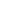 3º DIA -  PRIORIZAÇÃO E ELEIÇÃOO terceiro e último dia da 4ª Conferência Municipal de Juventude de São Paulo começa com a Lista de Presença! Quando você chegar ao evento, vá diretamente para o local sinalizado para assinar a lista de presença. A assinatura é obrigatória pois somente aqueles que assinaram a lista de presença podem votar para delegadas(os) e também ser eleita(o) delegada(o).Em seguida teremos um coffee break para começarmos bem o dia. Junto ao coffee vai rolar a Propaganda de Candidaturas, um momento onde aquelas(es) que inscreveram suas candidaturas, podem conversar com os outros participantes, mostrando o motivo para serem eleitas(os) delegadas(os)!Finalizando esta etapa, acontece a Abertura do Dia, explicando, principalmente, o que e como acontecerão as etapas de Priorização e a Eleição das(os) Delegadas(os).A Priorização é uma etapa importantíssima na nossa Conferência, pois é daqui que sairá o resultado final das proposições iniciadas nos Grupos de Trabalho. Lembra que cada Eixo Temático apresentou 12 (doze) propostas, certo? Agora, cada participante do evento vota em uma cédula padronizada, escolhendo 1 proposta de cada eixo temático. Após o período estipulado para votação, os votos serão computados. Inicia-se então a Plenária de Priorização, para anunciar as propostas eleitas e outras informações. As propostas vencedoras serão as 4 mais votadas de cada eixo temático, totalizando 28 propostas! Essas propostas serão encaminhadas para etapa estadual e farão parte do documento oficial de proposições para o município de São Paulo!Faremos um coffee break logo após a Plenária de Priorização, e depois adentramos a mais uma votação: a Eleição das(os) Delegadas(os) para a Etapa Estadual. Cada participante poderá votar em duas candidaturas distintas, em uma cédula padronizada. Após o encerramento do período de eleição, será realizada a Plenária Final das Delegadas(os), onde será divulgada a listagem final de votação das(os) delegadas(os).Por fim, acontecerá o Encerramento da nossa conferência, apontando os resultados obtidos e abordando também sobre a 4ª Conferência Estadual de Juventude do Estado de São Paulo.ENTÃO… ACABOU?Mas é claro que não! A Comissão Organizadora Municipal, junto com a Coordenação de Políticas para Juventude ainda tem muito trabalho a fazer. Será elaborado o Relatório Final da 4ª Conferência Municipal de Juventude de São Paulo, com tudo que foi apontado por vocês, as experiências vividas e as escolhas de propostas e delegadas(os). Tudo isso vai estar no site da Coordenação de Políticas para Juventude da Secretaria Municipal de Direitos Humanos e Cidadania - https://www.prefeitura.sp.gov.br/cidade/secretarias/direitos_humanos/juventude/!Além disso, tudo que rolou na conferência será apresentado pela Comissão Organizadora Municipal no Conselho Municipal de Direitos da Juventude, vale a pena conferir!Finalmente, teremos a 4ª Conferência Estadual de Juventude de São Paulo e também a 4ª Conferência Nacional de Juventude.  Lá, levaremos as propostas e demandas de todos para melhores políticas públicas para a Juventude. 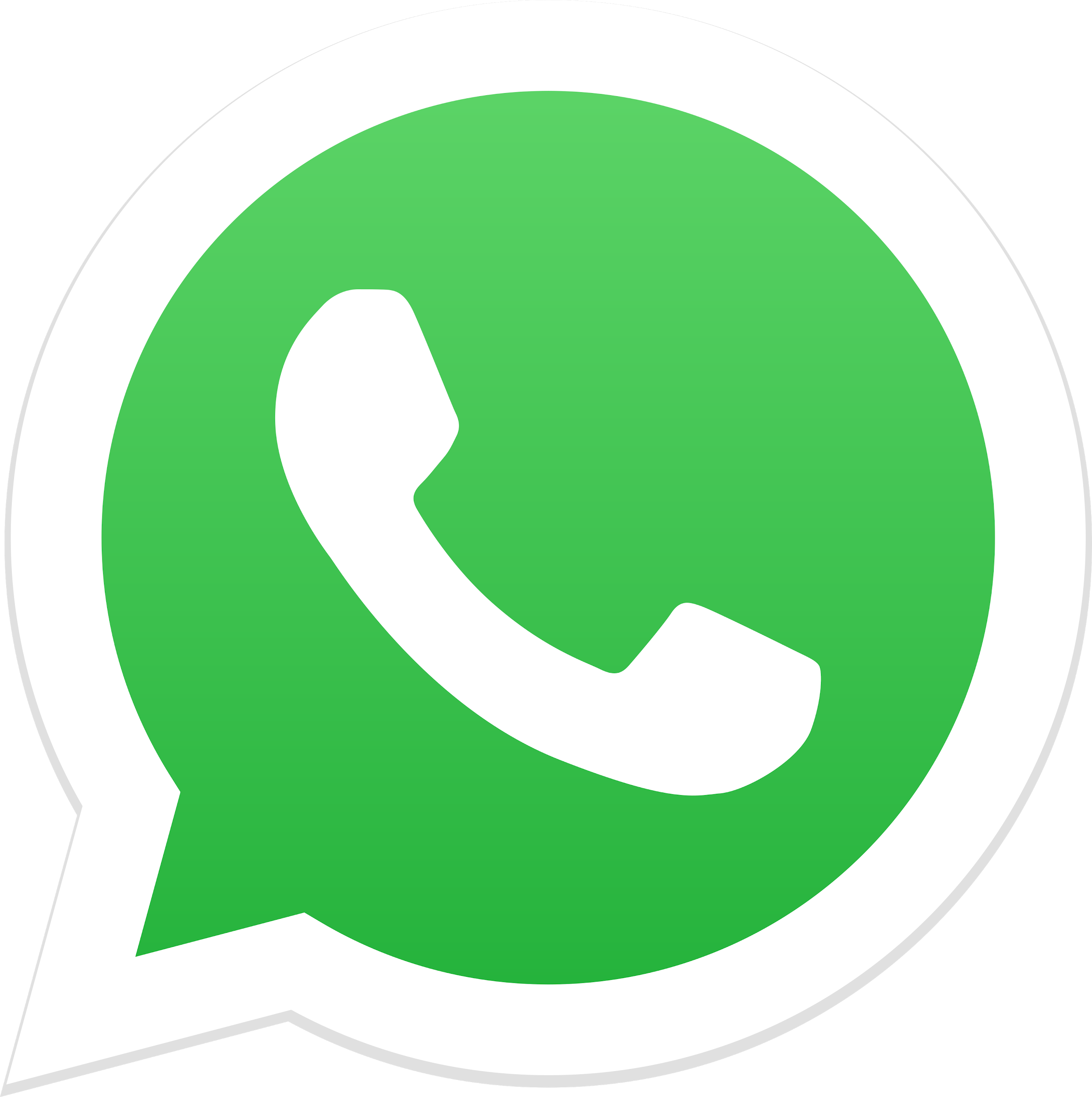 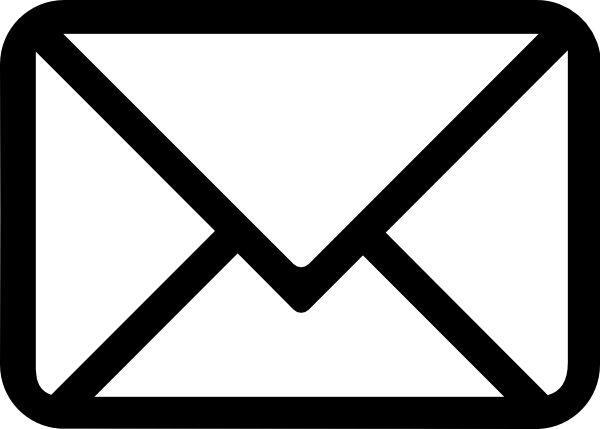 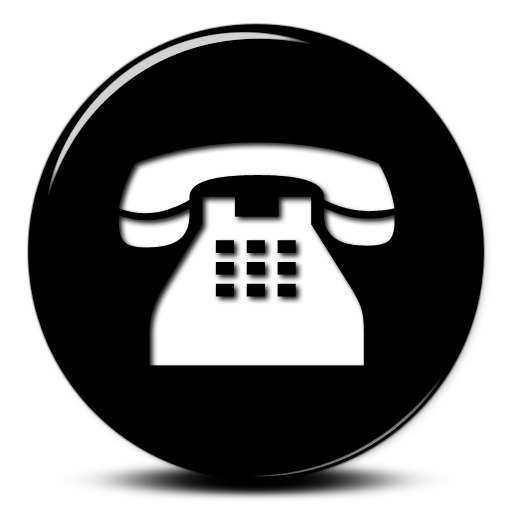 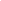 PRIMEIRO DIAPRIMEIRO DIAHoraEtapas18:001. Recepção do Evento19:002. Solenidade de Abertura20:003. Painel de Contextualização20:304. Palestra sobre a Agenda 2030 da ONU22:005. Encerramento do diaSEGUNDO DIASEGUNDO DIA8:006. Credenciamento9:00Coffee Break9:307. Abertura do 2º Dia - Painel de Informações do Dia10:008. Grupos de Trabalho - Conversas Iniciais12:00Coffee Break13:309. Grupos de Trabalho - Proposições16:3010. Inscrição de Candidaturas17:3012. Encerramento do dia e Coffee EndTERCEIRO DIATERCEIRO DIA8:0013. Lista de Presença9:0014. Propaganda de Candidaturas e Coffee Break9:3015. Abertura do 3º Dia - Painel de Informações do Dia10:0016. Priorização12:0017. Plenária de Priorização13:30Coffee Break14:3018. Eleição das(os) Delegadas(os) para Etapa Estadual17:0019. Plenária Final das(os) Delegadas(os)18:0020. Encerramento 